«Колосок-осенний» состоялся 22 ноября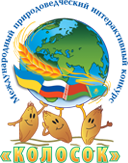 Проводился по физике, химии и биологии.Тема конкурса: «Энергия и жизнь».Участники конкурсов – учащиеся 5-11 классов.Итоги конкурса «Колосок-осенний 2013»ФИОКлассНаградыПопков Александр Анатольевич8БСертификат участника
Лауреат в номинации "Энергия в неживой природе"Волчек Милана Владимировна7АСертификат участника
Лауреат в номинации "Энергия в неживой природе"Попова Виктория Алексеевна7АСертификат участника
Лауреат в номинации "Энергия в живой природе"
Лауреат в номинации "Энергия и вещества"Суткалова Валерия Станиславовна7АСертификат участника
Лауреат в номинации "Энергия в живой природе"Разумов Дмитрий Михайлович8АСертификат участника
Лауреат в номинации "Энергия в неживой природе"Кизина Екатерина Александровна7АСертификат участника
Лауреат в номинации "Энергия в живой природе"
Лауреат в номинации "Энергия и вещества"Иванова Виктория Евгеньевна8АСертификат участника
Лауреат в номинации "Энергия в живой природе"Якупов Николай Радикович7ВСертификат участника
Лауреат в номинации "Энергия в живой природе"Файзулина Ирина Ильгизовна8БСертификат участникаМичкова Анна Александровна7БСертификат участникаМороз Александр Анатольевич8АСертификат участникаЗорин Константин Дмитриевич7ВСертификат участника
Лауреат в номинации "Энергия и вещества"Ханафина Юлия Валерьевна8АСертификат участникаПоварницин Александр Николаевич10АСертификат участника
Лауреат в номинации "Энергия в живой природе"
Лауреат в номинации "Энергия и вещества"Деркач Дарья Владимировна10АСертификат участника
Лауреат в номинации "Энергия в живой природе"
Лауреат в номинации "Энергия в неживой природе"Гарипова Аделина Равизовна10АСертификат участника
Лауреат в номинации "Энергия в живой природе"
Лауреат в номинации "Энергия и вещества"Ермолаева Юлия Юрьевна10АСертификат участника
Лауреат в номинации "Энергия в живой природе"
Лауреат в номинации "Энергия и вещества"Зайченко Дмитрий Николаевич9БСертификат участника
Лауреат в номинации "Энергия в живой природе"Денисов Кирилл Олегович9БСертификат участникаЧескидов Александр Александрович9БСертификат участникаПопкова Анастасия Васильевна9БСертификат участникаКозлов Владислав Валерьевич10АСертификат участникаКухтуекова Екатерина Анатольевна6АСертификат участника
Лауреат в номинации "Энергия в живой природе"